Муниципальное бюджетное дошкольное образовательное учреждение «Детский сад комбинированного вида № 4 «Светлячок» г.Медногорска»Сценарий  для детей старшего дошкольного возраста мультипликационного мультфильма « Фиксики в Медногорске»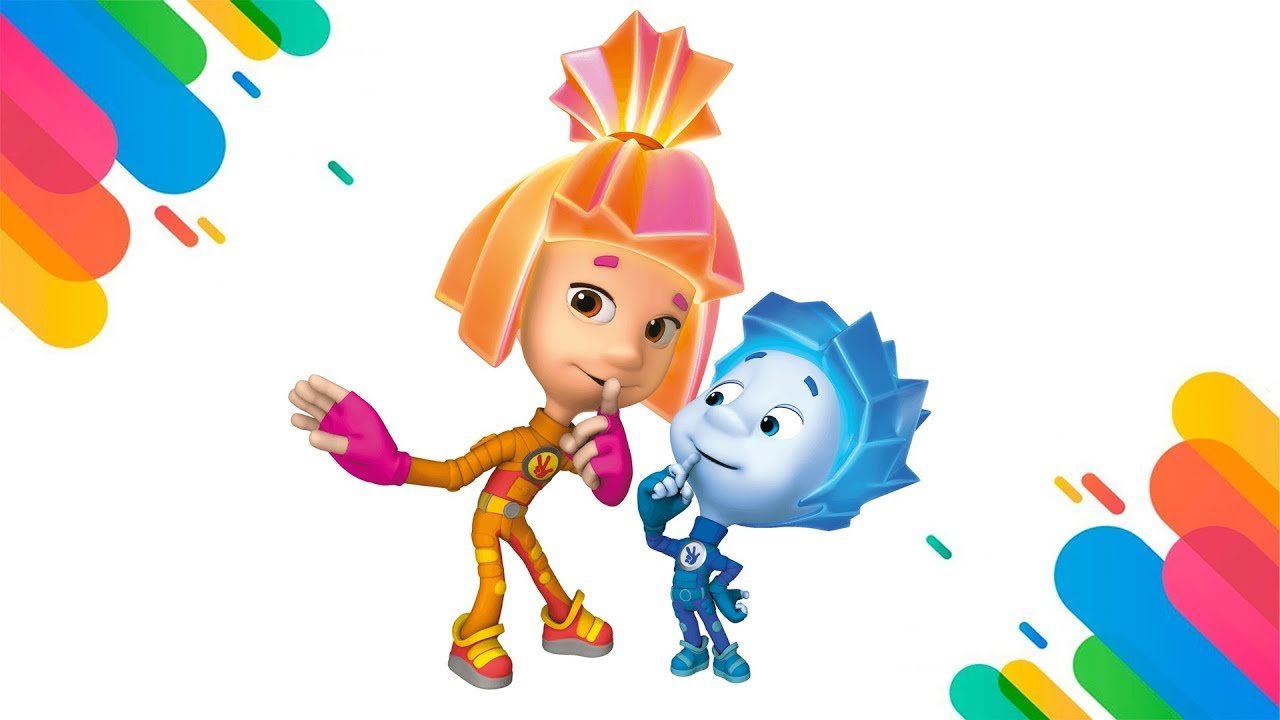 	Подготовил: воспитатель первой квалификационной категорииАкимова Елена ЮрьевнаМедногорск,2022Цель: Формирование творческих способностей у дошкольников при создании мультфильмов, коллажей средствами развития речи.Задачи:Формировать представления о создании мультипликационных фильмов;Обогатить словарный запас детей;Способствовать развитию диалогической речи;Активизация мыслительного процесса и познавательного интереса;Овладение навыками общения и коллективного творчества.Развивать память, зрительное и слуховое внимание, образное мышление, воображение;Воспитывать интерес, внимание и последовательность в процессе создания мультфильма.Словарная работа:Мультипликатор, художник, режиссёр, оператор, штатив, озвучивание, монтаж, кадр, видеокамера, студия, оживление, декорация, запись.Оборудование:
Фотоаппарат, штатив, декорации для мультфильма, пластилиновые фигурки героев. Ход мультфильма:Видеозвонок   по компьютеру. На связь выходит Дим Димыч.Д.Д: -  Здравствуйте, ребята. Меня зовут Дим Димыч, а рядом со мной мои друзья- помощники- Нолик и Симка. Мы живем в Москве, а в каком городе проживаете вы?Дети:- здравствуйте, мы из Детского сада «Светлячок» города Медногорска.Д.Д :- Что это за город? Нам хотелось бы больше про него узнать.Кадр физкультурный  комплекс «Сокол» в котором занимается спортсмен поднимает штангу, ледовый дворец «Айсберг» ,где спортсмен катается на коньках.Дети (голос за кадром): Дим Димыч, Фиксики, в нашем городе большое внимание уделяется спорту. А для того, чтобы ребята и взрослые занимались и достигали хороших результатов, побеждали на соревнованиях, у нас есть физкультурный комплекс «Сокол» и ледовый дворец «Айсберг».   В новом комплексе  «Сокол» занимаются не только воспитанники спортивной школы города, которых  очень много, но и другие любители спорта. Здесь проводятся соревнования по футболу, баскетболу и волейболу. В Ледовом  Дворце « Айсберг» занимаются юные хоккеисты и фигуристы. Проходят игры  чемпионата области по хоккею с шайбой среди взрослых, детские соревнования, тренируются любительские хоккейные команды. Постоянно проходит массовое катание для всех жителей и гостей нашего города. А стадион «Труд» — одно из любимых мест медногорцев. Здесь есть, чем заняться и летом и зимой. Еще в 60- годы на стадион «Труд» приходили до 3- 4 тысяч болельщиков. Перед началом матчей звучала песня про футбол. Рядом со стадионом — парк, где в зимнее время проходят лыжные соревнования, совершаются семейные прогулки.Кадр Медногорский медно-серный комбинат,металлург работает около печиФиксик Нолик (голос за кадром): Ой, а я  тоже кое- что знаю  про город Медногорск! В Медногорске есть два  больших промышленных  предприятия - это Медногорский Медно-серный комбинат и завод «Уралэлектро». На территории комбината функционируют три основных цеха: кислотный, брикетный, металлургический и несколько вспомогательных цехов. ММСК  оказывает помощь многим объектам города. Это и стадион «Труд» и ледовый дворец «Айсберг», церковный храм Николая Чудотворца, детский оздоровительный лагерь «Лесная сказка», где весело и с интересом отдыхают дети. Кадр завод «Уралэлектро» рабочий показывает мотор Фиксик Нолик( голос за кадром): Среди предприятий электротехнической промышленности медногорский электротехнический завод «Уралэлектро» занял одно из ведущих мест. Продукция завода «Уралэлектро» поставляется не только в России, но и во многие страны. Поставки продукции ежегодно увеличиваются. Завод выпускает электродвигатели, магнитные пускатели и  многие товары народного потребления.Кадр ДК «Металлург», ДК  «Юбилейный»,кинотеатр «Урал» мимо гуляют прохожиеДети:  Дим Димыч, Фиксики, в  нашем городе работают культурные центры- это ДК «Металлург» и  ДК «Юбилейный», в которых много разных кружков и секций, где любят заниматься не только дети, но и взрослые. А так же проходят интересные культурные мероприятия. В кинотеатр «Урал» можно сходить вместе с мамой и папой посмотреть интересные фильмы. Кадр аллея Славы, монумент «Тыл-фронту»  жители города  возлагают цветы Фиксик-Симка:  Мы знаем, что по вечерам в Медногорске можно погулять по городу и пройтись по аллеи Славы. В городе Медногорске 19 мая 1989 года был открыт монумент «Тыл — фронту» в сквере у проходной завода «Уралэлектро». Монумент установлен в память о героическом труде заводчан, ковавших оружие победы в годы Великой Отечественной войны. Так же в городе есть памятник-обелиск воинам- медногорцам, участникам Великой Отечественной войны 1941-1945 годы, который был  открыт 8 мая 1975 года в городском парке. Памятник открыт 28 мая 1988 года. На нем установлены две гранитные плиты, где «золотом написаны» имена воинов-интернационалистов, погибших в Афганистане. Обелиск был создан по инициативе воинов-интернационалистов. На улице А.Гайдара напротив здания городского Военкомата к 65-летию Победы в Великой Отечественной войне, выполнено обустройство обелиска «Воинской славы» с установкой зенитного орудия. Можно подойти  к Стеле «Помните нас. Мы защищали Отечество!» погибшим при выполнении задач в условиях вооруженного конфликта в Чеченской республике установлена на Аллее памяти почтить память погибших и возложить цветы.Дети: Дим Димыч,Фиксики ,мы приглашаем вас к нам в гости и  на память  мы приготовили для вас подарок- коллаж с достопримечательностями нашего города трудовой славы-Медногорск. Дети показывают коллаж с фотографиями города Медногорска